NESSA BARRETT IS “COUNTING CRIMES” ON NEW SINGLE & MUSIC VIDEO – WATCH IT HEREMORE MUSIC COMING SOON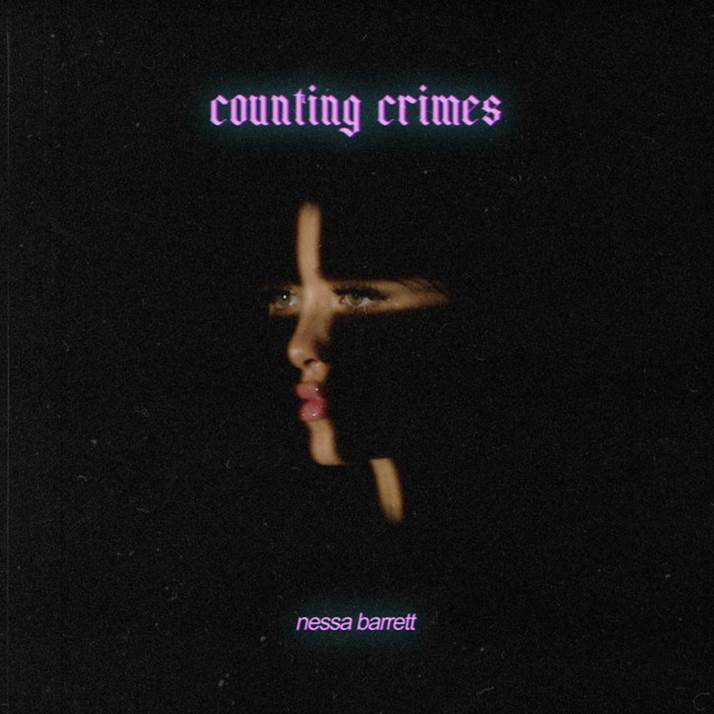 June 25th, 2021 (Los Angeles, CA) – Disrupting pop on her own terms, rising singer-songwriter Nessa Barrett unveils a new single and music video entitled “counting crimes” today. Listen to “counting crimes” HERE and watch the music video HERE.On the track, guitar and piano bleed into glitchy production as her vocals teeter between intimate verses and an achingly catchy refrain. Calling out a lover’s indiscretion, she confesses, “I could never love me again. I could never trust me again, if I did half of what you did, it’s enough to make me sick.” In the accompanying video directed by frequent collaborator Andrew Sandler (Machine Gun Kelly, YUNGBLUD), Nessa leads a girl gang as they pull off a heist and give off all kinds of Spring Breakers vibes in the process (complete with pink ski masks). About the song, Nessa said, “‘counting crimes’ is about moving on from something toxic with an empowering bad bitch energy. Admitting that you have made mistakes, but the other person has done worse than you and understanding who is really the bad guy in the situation. I hope this song inspires all the other bad bitches out there!!”Recently, Nessa linked up with jxdn on “I’m Dead” as part of the Official Soundtrack for the new scripted podcast Prom In Hell, the four part horror-musical-comedy series which debuted as the #1 Apple Music Podcast in April.  “I’m Dead” notably marks the second collaboration by Nessa and jxdn following their breakout hit “la di die,” produced by the legendary Travis Barker. The latter has already amassed over 134 million streams, cracked the Top 15 at alternative radio and is currently #27 at top 40 radio and rising. The duo made their late-night television debut performance with “la di die” on Jimmy Kimmel Live! and also performed on The Ellen Degeneres Show.   The song has received widespread acclaim from MTV, Elite Daily, Buzzfeed Radio.com and Nylon declared, “As the last line of ‘la di die’ says: She’s gonna be a superstar.” Get ready for more from Nessa Barrett soon.About Nessa Barrett:Nessa Barrett took control of her own destiny at just 17-years-old and left her hometown in New Jersey to chase her dream in Los Angeles. By sharing every side of herself, she quietly built a major following online, attracting an audience of 20 million-plus fans across platforms. Sitting alone behind a piano, unlocking her truth, and projecting it without filter, she didn’t hold back on her 2020 breakthrough single “Pain.” Not only did it introduce her intriguing and inimitable brand of alternative pop, but it also eclipsed 20 million streams right out of the gate. Meanwhile, Variety raved, “The piano-based ballad puts Barrett’s haunting vocals and lyricism on full display.” On its heels, “if u love me” drew praise from Idolator, In The Know., Elite Daily, and many others. Writing from the heart, she inspires perseverance through life’s trials and tribulations and fearlessly opens up about her own mental health struggles to be the person she always wished she had been growing up. Nessa’s fearless first single of 2021 “la di die” (feat. jxdn) has received over 134 million streams and became a hit at Alternative and Top 40 radio. Nessa is currently in the studio recording her first EP.# # #Nessa Barrett contact:Darren Baber | Warner Records Darren.Baber@warnerrecords.comFollow Nessa Barrett:Official | Instagram | Twitter | Facebook | YouTube | Press Materials 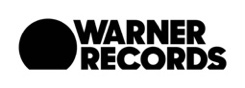 